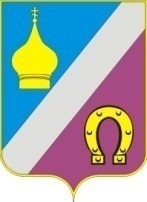 Администрация Николаевского сельского поселения      Неклиновского  района Ростовской области        ПОСТАНОВЛЕНИЕс. Николаевка30 декабря 2016г.			                     		               № 231В соответствии с Бюджетным кодексом Российской Федерации и в целях регламентации работы по составлению и ведению сводной бюджетной росписи  бюджета  Николаевского сельского поселения Неклиновского района и бюджетных росписей главных распорядителей средств  бюджета Николаевского сельского поселения Неклиновского района (главных администраторов источников финансирования дефицита бюджета Николаевского сельского поселения Неклиновского района), Администрация Николаевского сельского поселенияПОСТАНОВЛЯЕТ:1. Утвердить Порядок составления и ведения сводной бюджетной росписи бюджета Николаевского сельского поселения Неклиновского района и бюджетных росписей главных распорядителей средств  бюджета Николаевского сельского поселения Неклиновского района  (главных администраторов источников финансирования дефицита  бюджета Николаевского сельского поселения Неклиновского района) (далее – Порядок) согласно приложению.2. Главным распорядителям средств бюджета Николаевского сельского поселения Неклиновского района, начальнику сектора экономики и финансов администрации Николаевского сельского поселения обеспечить исполнение настоящего Постановления.3. Признать утратившими силу постановления администрации Николаевского сельского поселения:от 05.08.2013 №48 «Об утверждении Порядка составления и ведения сводной бюджетной росписи бюджета Николаевского сельского поселения и бюджетных росписей главных распорядителей средств бюджета  Николаевского сельского поселения (главных администраторов источников финансирования дефицита  бюджета Николаевского сельского поселения)»;от 25.12.2015 № 565/1 «О внесении изменений в постановление Администрации Николаевского сельского поселения от 05.08.2013г. № 48». 4. Настоящее постановление вступает в силу со дня официального опубликования (обнародования) на официальном сайте Николаевского сельского поселения.5. Контроль за исполнением настоящего постановления оставляю за собой.Глава Администрации  Николаевскогосельского поселения							М.В. ТкаченкоПриложениек постановлению Администрации Николаевского сельского поселенияот  30.12.2016г  № 231ПОРЯДОКсоставления и ведения сводной бюджетной росписи  бюджета Николаевского сельского поселения Неклиновского района и бюджетных росписей главных распорядителей средств  бюджета Николаевского сельского поселения Неклиновского района (главных администраторов источников финансирования дефицита  бюджета Николаевского сельского поселения Неклиновского района)  Настоящий Порядок составления и ведения сводной бюджетной росписи  бюджета Николаевского сельского поселения Неклиновского района и бюджетных росписей главных распорядителей средств  бюджета Николаевского сельского поселения Неклиновского района (главных администраторов источников финансирования дефицита  бюджета Николаевского сельского поселения Неклиновского района) (далее – Порядок) разработан в соответствии со статьями 217, 2191 Бюджетного кодекса Российской Федерации в целях установления порядка составления и ведения сводной бюджетной росписи бюджета Николаевского сельского поселения Неклиновского района (далее – Сводная роспись) и бюджетных росписей главных распорядителей средств бюджета Николаевского сельского поселения Неклиновского района, главных администраторов источников финансирования дефицита бюджета Николаевского сельского поселения Неклиновского района (далее –  главные распорядители, главные администраторы источников).Раздел I. Составление и ведение сводной росписи 1. Сводная роспись составляется Администрацией Николаевского сельского поселения (далее – Администрация) в соответствии с решением Собрания депутатов  Николаевского сельского поселения о  бюджете Николаевского сельского поселения Неклиновского района  по форме, согласно приложению № 1 к настоящему Порядку.Сводная роспись составляется и ведется в тысячах рублей.Сводная роспись включает:бюджетные ассигнования по расходам  бюджета Николаевского сельского поселения Неклиновского района по главным распорядителям, разделам, подразделам, целевым статьям (муниципальным  программам Николаевского сельского поселения и непрограммным направлениям деятельности), группам и подгруппам видов расходов;лимиты бюджетных обязательств областного бюджета по главным распорядителям, разделам, подразделам, целевым статьям (муниципальным программам Николаевского сельского поселения и непрограммным направлениям деятельности), группам, подгруппам и элементам видов расходов (за исключением лимитов бюджетных обязательств по публичным нормативным обязательствам);бюджетные ассигнования по источникам финансирования дефицита  бюджета Николаевского сельского поселения Неклиновского района в разрезе кодов классификации источников финансирования дефицита  бюджета Николаевского сельского поселения Неклиновского района, кроме операций по управлению остатками средств на едином счете  бюджета поселения.Составление и ведение сводной росписи осуществляется сектором экономики и финансов Администрации Николаевского сельского поселения с использованием «Единой автоматизированной системы управления общественными финансами в Ростовской области» (далее – ЕАС УОФ).2. Составление сводной росписи и доведение бюджетных ассигнований и  лимитов бюджетных обязательств осуществляется в следующем порядке.2.1. Формирование сводной росписи осуществляется сектором экономики и финансов Администрации Николаевского сельского поселения на основании сводных бюджетных заявок по расходам и бюджетных заявок по источникам финансирования дефицита бюджета (далее – бюджетные заявки по источникам), представленных в Администрацию Николаевского сельского поселения главными распорядителями и главными администраторами источников в процессе составления проекта решения Собрания депутатов Николаевского сельского поселения Неклиновского района о бюджете поселения.2.2. Сектор экономики и финансов Администрации Николаевского сельского поселения в день официального опубликования решения Собрания депутатов Николаевского сельского поселения о  бюджете поселения направляет сводные бюджетные заявки по расходам, бюджетные заявки по источникам  Главе Администрации Николаевского сельского поселения на утверждение.2.3. Утвержденные показатели сводной росписи доводятся Администрацией Николаевского сельского поселения до главных распорядителей и главных администраторов источников в ЕАС УОФ в виде электронных документов «Сводная бюджетная заявка по расходам», «Бюджетная заявка по источникам», подписанных электронной цифровой подписью, с возможностью формирования бумажной копии электронного документа по форме, согласно приложению № 2 к настоящему Порядку.3. Ведение сводной росписи осуществляется Администрацией Николаевского сельского поселения посредством внесения изменений в ее показатели на основании решения Собрания депутатов Николаевского сельского поселения о внесении изменений в решение Собрания депутатов Николаевского сельского поселения о бюджете поселения и в ходе исполнения  бюджета Николаевского сельского поселения Неклиновского района в соответствии со статьями 217, 232 Бюджетного кодекса Российской Федерации, статьей 471 Решения Собрания депутатов Николаевского сельского поселения от 27.07.2007 № 69 «О бюджетном процессе в Николаевского сельском поселении». 3.1. Внесение изменений в сводную роспись на основании решения Собрания депутатов Николаевского сельского поселения о внесении изменений в решение Собрания депутатов Николаевского сельского поселения о  бюджете Николаевского сельского поселения Неклиновского района  осуществляется в следующем порядке.3.1.1. Формирование изменений сводной росписи осуществляется на основании сводных бюджетных заявок на изменение расходов и бюджетных заявок на изменение бюджетных ассигнований по источникам финансирования дефицита бюджета (далее – бюджетные заявки на изменение источников), представленных в Администрацию Николаевского сельского поселения главными распорядителями и главными администраторами источников в процессе составления проекта решения Собрания депутатов Николаевского сельского поселения о внесении изменений в решение Собрания депутатов Николаевского сельского поселения о  бюджете Николаевского сельского поселения Неклиновского района.3.1.2. Сектор экономики и финансов Администрации Николаевского сельского поселения в день официального опубликования решения Собрания депутатов Николаевского сельского поселения о внесении изменений в решение Собрания депутатов Николаевского сельского поселения о бюджете поселения направляет сводные бюджетные заявки на изменение расходов, бюджетные заявки на изменение источников Главе Администрации Николаевского сельского поселения на утверждение.3.1.3. Утвержденные изменения сводной росписи доводятся сектором экономики и финансов Администрации Николаевского сельского поселения до главных распорядителей и главных администраторов источников в ЕАС УОФ в виде электронных документов «Сводная бюджетная заявка на изменение расходов», «Бюджетная заявка на изменение бюджетных ассигнований по источникам»,  подписанных электронной цифровой подписью, с возможностью формирования бумажной копии электронного документа по форме, согласно приложению № 2 к настоящему Порядку.3.2. Внесение изменений в сводную роспись в ходе исполнения  бюджета Троицкого сельского поселения Неклиновского района в соответствии со статьями 217, 232 Бюджетного кодекса Российской Федерации, статьей 471 Решения Собрания депутатов Николаевского сельского поселения от 27.07.2007 № 69 «О бюджетном процессе в Николаевском сельском поселении». В целях обеспечения аналитического учёта вносимых изменений, им присваиваются соответствующие коды в соответствии с перечнем источников изменения бюджетных ассигнований и (или) лимитов бюджетных обязательств согласно приложению № 3 к настоящему Порядку с приложением к сводным бюджетным заявкам по расходам, бюджетным заявкам по источникам следующих документов:по коду 000 – распоряжение Администрации Николаевского сельского поселения об утверждении сводного перечня целевых субсидий и бюджетных инвестиций (в случае изменения кодов целей);по коду 030 – нормативный акт об изменении функций и полномочий главных распорядителей (распорядителей), получателей бюджетных средств, а также в связи с передачей государственного (муниципального) имущества;по коду 050 – судебные акты, исполнительные документы;по коду 060 – распоряжения о выделении средств;по коду 100 – нормативный акт об изменении типа государственного учреждения и (или) организационно-правовой формы государственных унитарных предприятий;по коду 160 – пояснительная записка с обоснованием предлагаемых изменений, подписанная руководителем или лицом, исполняющим его обязанности. По объектам капитального строительства и реконструкции также необходимо приложить документы, подтверждающие необходимость внесения изменений в сводную бюджетную роспись  бюджета Николаевского сельского поселения в заявленном объеме (договоры, соглашения и пр.);по коду 170 – уведомление по расчетам между бюджетами на сумму указанных в нем средств, предусмотренных к предоставлению из федерального бюджета в бюджет поселения, и (или) выписка из лицевого счета администратора доходов бюджета; по коду 180 – уведомление по расчетам между бюджетами по межбюджетным трансфертам о подтверждении наличия потребности в использовании целевых остатков прошлых лет.  3.2.1. Главные распорядители в случае необходимости формируют в ЕАС УОФ сводные бюджетные заявки на изменение расходов с внесением в поле «Основание» обоснования вносимых изменений в сводную роспись. В случае направления сводной бюджетной заявки на изменение расходов, предусматривающей уменьшение бюджетных ассигнований и (или) лимитов бюджетных обязательств, главные распорядители обязуются обеспечить отсутствие кредиторской задолженности по предлагаемым к уменьшению расходам.В случае направления сводных бюджетных заявок на изменение расходов, предусматривающих изменение сводной росписи в связи с выделением средств из резервного фонда Администрации Николаевского сельского поселения, суммы, указанные в сводных бюджетных заявках на изменение расходов, должны соответствовать объему бюджетных ассигнований, предусмотренных распоряжением Администрации Николаевского сельского поселения о выделении средств из резервного фонда главному распорядителю.  Указанные сводные бюджетные заявки на изменение расходов направляются в сектор экономики и финансов в срок не позднее 3 рабочих дней со дня принятия соответствующего распоряжения Администрации Николаевского сельского поселения.3.2.2. Сектор экономики и финансов Администрации Николаевского сельского поселения в течение 2 рабочих дней осуществляет контроль сводной бюджетной заявки на изменение расходов на её соответствие бюджетному законодательству и сводной росписи, в случае согласования направляет её Главе Администрации Николаевского сельского поселения на утверждение.В случае несогласования сводной бюджетной заявки на изменение расходов начальник сектора экономики и финансов возвращает её на доработку в  сектор экономики и финансов. 3.2.3. Утвержденные изменения сводной росписи доводятся сектором экономики и финансов до главных распорядителей и главных администраторов источников в ЕАС УОФ в виде электронных документов «Сводная бюджетная заявка на изменение расходов», подписанных электронной цифровой подписью, с возможностью формирования бумажной копии электронного документа по форме, согласно приложению № 4 к настоящему Порядку.3.2.4. Внесение изменений в сводную роспись осуществляется до 25 декабря текущего финансового года, за исключением случаев принятия нормативных правовых актов Николаевского сельского поселения, а также поступления межбюджетных трансфертов от других бюджетов бюджетной системы Российской Федерации (возврата при отсутствии потребности) и отдельных поручений Главы Администрации Николаевского сельского поселения.Раздел II. Составление и ведение бюджетных росписей главных распорядителей (главных администраторов источников)4.  Бюджетные росписи составляются главными распорядителями (главными администраторами источников) (далее – бюджетные росписи) в соответствии с бюджетными ассигнованиями и лимитами бюджетных обязательств, утвержденными сводной росписью, в течение 3 рабочих дней со дня получения показателей сводной росписи по форме, согласно приложению № 5 к настоящему Порядку, и утверждаются руководителем главного распорядителя (главного администратора источников). Бюджетная роспись главного распорядителя включает:бюджетные ассигнования по расходам  бюджета Николаевского сельского поселения Неклиновского района по разделам, подразделам, целевым статьям (муниципальным программам Николаевского сельского поселения и непрограммным направлениям деятельности), группам и подгруппам видов расходов;лимиты бюджетных обязательств бюджета Николаевского сельского поселения по разделам, подразделам, целевым статьям (муниципальным программам Николаевского сельского поселения и непрограммным направлениям деятельности), группам, подгруппам и элементам видов расходов (за исключением лимитов бюджетных обязательств по публичным нормативным обязательствам);бюджетные ассигнования по источникам финансирования дефицита  бюджета Николаевского сельского поселения Неклиновского района в разрезе кодов классификации источников финансирования дефицита  бюджета поселения, кроме операций по управлению остатками средств на едином счете  бюджета поселения.5. Формирование и доведение бюджетных ассигнований и лимитов бюджетных обязательств подведомственным распорядителям (получателям) средств бюджета Николаевского сельского поселения Неклиновского района (далее – получатели) осуществляется главными распорядителями (главными администраторами источников) в пределах доведённых им бюджетных ассигнований и лимитов бюджетных обязательств,  в течение 5 рабочих дней со дня утверждения бюджетной росписи по форме, согласно приложению №6 к настоящему Порядку.6. Ведение бюджетных росписей осуществляется главными распорядителями (главными администраторами источников) посредством внесения изменений в их показатели на основании Решения Собрания депутатов о внесении изменений в Решение о бюджете поселения  и в ходе исполнения  бюджета поселения на основании изменений сводной росписи и заявок получателей. Внесение изменений в бюджетные росписи на основании Решения Собрания депутатов Николаевского сельского поселения о внесении изменений в  решение Собрания депутатов Николаевского сельского поселения о бюджете поселения и в ходе исполнения бюджета Николаевского сельского поселения Неклиновского района на основании изменений сводной росписи осуществляется главными распорядителями (главными администраторами источников) в течение 5 рабочих дней со дня получения изменений сводной росписи посредством формирования, утверждения и доведения получателям изменений в бюджетные росписи по форме, согласно приложению № 6 к настоящему Порядку.7. Порядок взаимодействия главных распорядителей (главных администраторов источников) с получателями по составлению и ведению бюджетных росписей, включая порядок внесения в них изменений на основании заявок получателей, не приводящих  к изменению сводной росписи, устанавливается главными распорядителями (главными администратором источников) с учётом требований настоящего Порядка.8. Формирование и доведение до администраторов доходов местных бюджетов уведомлений по расчетам между бюджетами (форма по ОКУД 0504817) (далее – Уведомления) осуществляется начальником сектора экономики и финансов в следующем порядке.8.1. При утверждении (распределении, выделении) или изменении объемов межбюджетных трансфертов в форме субсидий, субвенций и иных межбюджетных трансфертов, имеющих целевое назначение, в соответствии с решением Собрания депутатов Николаевского сельского поселения о бюджете поселения, нормативными правовыми актами Николаевского Администрации Николаевского сельского поселения, Уведомления формируются и доводятся в течение 5 рабочих дней после вступления в силу соответственно Решения Собрания депутатов Николаевского сельского поселения о  бюджете Николаевского сельского поселения Неклиновского района, нормативных правовых актов Администрации Николаевского сельского поселения. 8.2. При подтверждении сумм неиспользованных остатков межбюджетных трансфертов, имеющих целевое назначение, а также потребности в них в очередном финансовом году Уведомления формируются и доводятся в соответствии с порядком возврата в бюджет Николаевского сельского поселения Неклиновского района неиспользованных остатков межбюджетных трансфертов, установленном  Администрацией Николаевского сельского поселения.															Приложение №2 к Порядку                                                                                                                                                                                         УТВЕРЖДАЮ:Глава Администрации Николаевского                                                                                                                                                                              сельского поселения										_________   ___________________                                                                                                                                                                                    (подпись)     (расшифровка подписи)									«___»   ___________ 20___г      ПОКАЗАТЕЛИ (ИЗМЕНЕНИЯ) СВОДНОЙ БЮДЖЕТНОЙ РОСПИСИ БЮДЖЕТА НИКОЛАЕВСКОГО СЕЛЬСКОГО ПОСЕЛЕНИЯ НА 20___ ГОД И НА ПЛАНОВЫЙ ПЕРИОД 20__ И 20___ ГОДОВФинансовый орган     Администрация Николаевского сельского поселенияВид изменения ________________________________________________(наименование решения Собрания депутатов о внесении изменений в решение о бюджете поселения)Единица измерения: тыс.рублейРаздел I. Бюджетные ассигнования по расходам бюджета Николаевского сельского поселения Неклиновского районаРаздел II. Лимиты бюджетных обязательств  бюджета Николаевского сельского поселения Неклиновского районаОб утверждении Порядка составления и ведения сводной бюджетной росписи бюджета Николаевского сельского поселения Неклиновского района и бюджетных росписей главных распорядителей средств бюджета Николаевского сельского поселения Неклиновского района (главных администраторов источников финансирования дефицита  бюджета Николаевского сельского поселения Неклиновского района)Приложение № 1 к  Порядку Приложение № 1 к  Порядку Приложение № 1 к  Порядку Приложение № 1 к  Порядку Приложение № 1 к  Порядку Приложение № 1 к  Порядку Приложение № 1 к  Порядку Приложение № 1 к  Порядку Приложение № 1 к  Порядку Приложение № 1 к  Порядку Приложение № 1 к  Порядку УТВЕРЖДАЮУТВЕРЖДАЮУТВЕРЖДАЮУТВЕРЖДАЮУТВЕРЖДАЮУТВЕРЖДАЮУТВЕРЖДАЮУТВЕРЖДАЮГлава Администрации Николаевского сельского поселения
Глава Администрации Николаевского сельского поселения
Глава Администрации Николаевского сельского поселения
Глава Администрации Николаевского сельского поселения
Глава Администрации Николаевского сельского поселения
Глава Администрации Николаевского сельского поселения
Глава Администрации Николаевского сельского поселения
Глава Администрации Николаевского сельского поселения
__________            _________________________________            _________________________________            _________________________________            _________________________________            _________________________________            _________________________________            _________________________________            _______________________   (подпись)                               (расшифровка подписи)   (подпись)                               (расшифровка подписи)   (подпись)                               (расшифровка подписи)   (подпись)                               (расшифровка подписи)   (подпись)                               (расшифровка подписи)   (подпись)                               (расшифровка подписи)   (подпись)                               (расшифровка подписи)   (подпись)                               (расшифровка подписи)                                                     "  _______ "  _____________________ 20  ___  г.                                                     "  _______ "  _____________________ 20  ___  г.                                                     "  _______ "  _____________________ 20  ___  г.                                                     "  _______ "  _____________________ 20  ___  г.                                                     "  _______ "  _____________________ 20  ___  г.                                                     "  _______ "  _____________________ 20  ___  г.                                                     "  _______ "  _____________________ 20  ___  г.                                                     "  _______ "  _____________________ 20  ___  г.                    СВОДНАЯ БЮДЖЕТНАЯ РОСПИСЬ  БЮДЖЕТА НИКОЛАЕВСКОГО СЕЛЬСКОГО ПОСЕЛЕНИЯ                    СВОДНАЯ БЮДЖЕТНАЯ РОСПИСЬ  БЮДЖЕТА НИКОЛАЕВСКОГО СЕЛЬСКОГО ПОСЕЛЕНИЯ                    СВОДНАЯ БЮДЖЕТНАЯ РОСПИСЬ  БЮДЖЕТА НИКОЛАЕВСКОГО СЕЛЬСКОГО ПОСЕЛЕНИЯ                    СВОДНАЯ БЮДЖЕТНАЯ РОСПИСЬ  БЮДЖЕТА НИКОЛАЕВСКОГО СЕЛЬСКОГО ПОСЕЛЕНИЯ                    СВОДНАЯ БЮДЖЕТНАЯ РОСПИСЬ  БЮДЖЕТА НИКОЛАЕВСКОГО СЕЛЬСКОГО ПОСЕЛЕНИЯ                    СВОДНАЯ БЮДЖЕТНАЯ РОСПИСЬ  БЮДЖЕТА НИКОЛАЕВСКОГО СЕЛЬСКОГО ПОСЕЛЕНИЯ                    СВОДНАЯ БЮДЖЕТНАЯ РОСПИСЬ  БЮДЖЕТА НИКОЛАЕВСКОГО СЕЛЬСКОГО ПОСЕЛЕНИЯ                    СВОДНАЯ БЮДЖЕТНАЯ РОСПИСЬ  БЮДЖЕТА НИКОЛАЕВСКОГО СЕЛЬСКОГО ПОСЕЛЕНИЯ                    СВОДНАЯ БЮДЖЕТНАЯ РОСПИСЬ  БЮДЖЕТА НИКОЛАЕВСКОГО СЕЛЬСКОГО ПОСЕЛЕНИЯ                    СВОДНАЯ БЮДЖЕТНАЯ РОСПИСЬ  БЮДЖЕТА НИКОЛАЕВСКОГО СЕЛЬСКОГО ПОСЕЛЕНИЯ                    СВОДНАЯ БЮДЖЕТНАЯ РОСПИСЬ  БЮДЖЕТА НИКОЛАЕВСКОГО СЕЛЬСКОГО ПОСЕЛЕНИЯ                    СВОДНАЯ БЮДЖЕТНАЯ РОСПИСЬ  БЮДЖЕТА НИКОЛАЕВСКОГО СЕЛЬСКОГО ПОСЕЛЕНИЯ                    СВОДНАЯ БЮДЖЕТНАЯ РОСПИСЬ  БЮДЖЕТА НИКОЛАЕВСКОГО СЕЛЬСКОГО ПОСЕЛЕНИЯ                            НА 20 __ ГОД И НА ПЛАНОВЫЙ ПЕРИОД 20__ И 20__ ГОДОВ                            НА 20 __ ГОД И НА ПЛАНОВЫЙ ПЕРИОД 20__ И 20__ ГОДОВ                            НА 20 __ ГОД И НА ПЛАНОВЫЙ ПЕРИОД 20__ И 20__ ГОДОВ                            НА 20 __ ГОД И НА ПЛАНОВЫЙ ПЕРИОД 20__ И 20__ ГОДОВ                            НА 20 __ ГОД И НА ПЛАНОВЫЙ ПЕРИОД 20__ И 20__ ГОДОВ                            НА 20 __ ГОД И НА ПЛАНОВЫЙ ПЕРИОД 20__ И 20__ ГОДОВ                            НА 20 __ ГОД И НА ПЛАНОВЫЙ ПЕРИОД 20__ И 20__ ГОДОВ                            НА 20 __ ГОД И НА ПЛАНОВЫЙ ПЕРИОД 20__ И 20__ ГОДОВ                            НА 20 __ ГОД И НА ПЛАНОВЫЙ ПЕРИОД 20__ И 20__ ГОДОВ                            НА 20 __ ГОД И НА ПЛАНОВЫЙ ПЕРИОД 20__ И 20__ ГОДОВ                            НА 20 __ ГОД И НА ПЛАНОВЫЙ ПЕРИОД 20__ И 20__ ГОДОВ                            НА 20 __ ГОД И НА ПЛАНОВЫЙ ПЕРИОД 20__ И 20__ ГОДОВ                            НА 20 __ ГОД И НА ПЛАНОВЫЙ ПЕРИОД 20__ И 20__ ГОДОВФинансовый орган              Администрация Николаевского сельского поселенияФинансовый орган              Администрация Николаевского сельского поселенияЕдиница измерения:  тыс. рублей Единица измерения:  тыс. рублей Раздел I.  Бюджетные ассигнования по расходам  бюджета Николаевского сельского поселения Неклиновского районаРаздел I.  Бюджетные ассигнования по расходам  бюджета Николаевского сельского поселения Неклиновского районаРаздел I.  Бюджетные ассигнования по расходам  бюджета Николаевского сельского поселения Неклиновского районаРаздел I.  Бюджетные ассигнования по расходам  бюджета Николаевского сельского поселения Неклиновского районаРаздел I.  Бюджетные ассигнования по расходам  бюджета Николаевского сельского поселения Неклиновского районаРаздел I.  Бюджетные ассигнования по расходам  бюджета Николаевского сельского поселения Неклиновского районаРаздел I.  Бюджетные ассигнования по расходам  бюджета Николаевского сельского поселения Неклиновского районаРаздел I.  Бюджетные ассигнования по расходам  бюджета Николаевского сельского поселения Неклиновского районаРаздел I.  Бюджетные ассигнования по расходам  бюджета Николаевского сельского поселения Неклиновского районаРаздел I.  Бюджетные ассигнования по расходам  бюджета Николаевского сельского поселения Неклиновского районаРаздел I.  Бюджетные ассигнования по расходам  бюджета Николаевского сельского поселения Неклиновского районаРаздел I.  Бюджетные ассигнования по расходам  бюджета Николаевского сельского поселения Неклиновского районаРаздел I.  Бюджетные ассигнования по расходам  бюджета Николаевского сельского поселения Неклиновского районаКод по бюджетной классификацииКод по бюджетной классификацииКод по бюджетной классификацииКод по бюджетной классификацииКод по бюджетной классификацииКод по бюджетной классификацииКод по бюджетной классификацииКод по бюджетной классификацииКод по бюджетной классификацииСуммаСуммаСуммаСуммаСуммаСуммаСуммаНаименование показателяглавного распорядителя средств  бюджета поселенияглавного распорядителя средств  бюджета поселенияразделаподразделаподразделацелевой статьицелевой статьивида расходоввида расходовна 20__ г.на 20__ г.на 20__ г.на 20__ г.на 20__ г.на 20__ г.на 20__ г.12234455667778889ИтогоРаздел II. Лимиты бюджетных обязательств  бюджета Николаевского сельского поселения Неклиновского районаРаздел II. Лимиты бюджетных обязательств  бюджета Николаевского сельского поселения Неклиновского районаРаздел II. Лимиты бюджетных обязательств  бюджета Николаевского сельского поселения Неклиновского районаРаздел II. Лимиты бюджетных обязательств  бюджета Николаевского сельского поселения Неклиновского районаРаздел II. Лимиты бюджетных обязательств  бюджета Николаевского сельского поселения Неклиновского районаРаздел II. Лимиты бюджетных обязательств  бюджета Николаевского сельского поселения Неклиновского районаРаздел II. Лимиты бюджетных обязательств  бюджета Николаевского сельского поселения Неклиновского районаРаздел II. Лимиты бюджетных обязательств  бюджета Николаевского сельского поселения Неклиновского районаРаздел II. Лимиты бюджетных обязательств  бюджета Николаевского сельского поселения Неклиновского районаРаздел II. Лимиты бюджетных обязательств  бюджета Николаевского сельского поселения Неклиновского районаРаздел II. Лимиты бюджетных обязательств  бюджета Николаевского сельского поселения Неклиновского районаРаздел II. Лимиты бюджетных обязательств  бюджета Николаевского сельского поселения Неклиновского районаРаздел II. Лимиты бюджетных обязательств  бюджета Николаевского сельского поселения Неклиновского районаНаименование показателяКод по бюджетной классификацииКод по бюджетной классификацииКод по бюджетной классификацииКод по бюджетной классификацииКод по бюджетной классификацииКод по бюджетной классификацииКод по бюджетной классификацииКод по бюджетной классификацииКод по бюджетной классификацииКод по бюджетной классификацииКод по бюджетной классификацииСуммаСуммаСуммаСуммаСуммаСуммаСуммаСуммаСуммаНаименование показателяглавного распорядителя средств  бюджета поселенияразделаразделаподразделаподразделацелевой статьицелевой статьицелевой статьивида расходоввида расходоввида расходовна 20__ г.на 20__ г.на 20__ г.на 20__ г.на 20__ г.на 20__ г.на 20__ г.на 20__ г.на 20__ г.123344555666777888999ИтогоРаздел III.  Бюджетные ассигнования по источникам финансирования дефицита бюджета Николаевского сельского поселения Неклиновского районаРаздел III.  Бюджетные ассигнования по источникам финансирования дефицита бюджета Николаевского сельского поселения Неклиновского районаРаздел III.  Бюджетные ассигнования по источникам финансирования дефицита бюджета Николаевского сельского поселения Неклиновского районаРаздел III.  Бюджетные ассигнования по источникам финансирования дефицита бюджета Николаевского сельского поселения Неклиновского районаРаздел III.  Бюджетные ассигнования по источникам финансирования дефицита бюджета Николаевского сельского поселения Неклиновского районаРаздел III.  Бюджетные ассигнования по источникам финансирования дефицита бюджета Николаевского сельского поселения Неклиновского районаРаздел III.  Бюджетные ассигнования по источникам финансирования дефицита бюджета Николаевского сельского поселения Неклиновского районаРаздел III.  Бюджетные ассигнования по источникам финансирования дефицита бюджета Николаевского сельского поселения Неклиновского районаРаздел III.  Бюджетные ассигнования по источникам финансирования дефицита бюджета Николаевского сельского поселения Неклиновского районаРаздел III.  Бюджетные ассигнования по источникам финансирования дефицита бюджета Николаевского сельского поселения Неклиновского районаРаздел III.  Бюджетные ассигнования по источникам финансирования дефицита бюджета Николаевского сельского поселения Неклиновского районаРаздел III.  Бюджетные ассигнования по источникам финансирования дефицита бюджета Николаевского сельского поселения Неклиновского районаРаздел III.  Бюджетные ассигнования по источникам финансирования дефицита бюджета Николаевского сельского поселения Неклиновского районаРаздел III.  Бюджетные ассигнования по источникам финансирования дефицита бюджета Николаевского сельского поселения Неклиновского районаРаздел III.  Бюджетные ассигнования по источникам финансирования дефицита бюджета Николаевского сельского поселения Неклиновского районаКод источника дефицита бюджета Троицкого сельского поселения Неклиновского района по бюджетной классификацииКод источника дефицита бюджета Троицкого сельского поселения Неклиновского района по бюджетной классификацииКод источника дефицита бюджета Троицкого сельского поселения Неклиновского района по бюджетной классификацииКод источника дефицита бюджета Троицкого сельского поселения Неклиновского района по бюджетной классификацииКод источника дефицита бюджета Троицкого сельского поселения Неклиновского района по бюджетной классификацииКод источника дефицита бюджета Троицкого сельского поселения Неклиновского района по бюджетной классификацииКод источника дефицита бюджета Троицкого сельского поселения Неклиновского района по бюджетной классификацииСумма  Сумма  Сумма  Сумма  Сумма  Сумма  Сумма  Сумма  Сумма  Сумма  Наименование показателяНаименование показателяНаименование показателяКод источника дефицита бюджета Троицкого сельского поселения Неклиновского района по бюджетной классификацииКод источника дефицита бюджета Троицкого сельского поселения Неклиновского района по бюджетной классификацииКод источника дефицита бюджета Троицкого сельского поселения Неклиновского района по бюджетной классификацииКод источника дефицита бюджета Троицкого сельского поселения Неклиновского района по бюджетной классификацииКод источника дефицита бюджета Троицкого сельского поселения Неклиновского района по бюджетной классификацииКод источника дефицита бюджета Троицкого сельского поселения Неклиновского района по бюджетной классификацииКод источника дефицита бюджета Троицкого сельского поселения Неклиновского района по бюджетной классификациина 20__ г.на 20__ г.на 20__ г.на 20__ г.на 20__ г.на 20__ г.на 20__ г.на 20__ г.на 20__ г.на 20__ г.11122222223334445555ИтогоИтогоИтогоНачальник сектора экономики и финансов _______________  ___________________Начальник сектора экономики и финансов _______________  ___________________Начальник сектора экономики и финансов _______________  ___________________Наименование показателяКод бюджетной классификацииКод бюджетной классификацииКод бюджетной классификацииКод бюджетной классификацииКод бюджетной классификацииСуммаСуммаСуммаНаименование показателяГлавного распорядителя средств бюджета поселенияРазделаПодразделаЦелевой статьиВида расходов На 20___г.На 20___г.На 20___г.123456789Наименование показателяНаименование показателяНаименование показателяНаименование показателяНаименование показателяНаименование показателяНаименование показателяНаименование показателяНаименование показателяКод по бюджетной классификацииКод по бюджетной классификацииКод по бюджетной классификацииКод по бюджетной классификацииКод по бюджетной классификацииКод по бюджетной классификацииКод по бюджетной классификацииКод по бюджетной классификацииКод по бюджетной классификацииКод по бюджетной классификацииКод по бюджетной классификацииКод по бюджетной классификацииКод по бюджетной классификацииСуммаСуммаСуммаСуммаСуммаСуммаСуммаСуммаСуммаНаименование показателяНаименование показателяНаименование показателяНаименование показателяНаименование показателяНаименование показателяНаименование показателяНаименование показателяНаименование показателяглавного                    распорядителя средств  бюджета поселенияглавного                    распорядителя средств  бюджета поселенияраздела                      раздела                      подраздела     подраздела     подраздела     подраздела     целевой статьи                       целевой статьи                       вида расходов вида расходов вида расходов на 20__ г.на 20__ г.на 20__ гна 20__ гна 20__ гна 20__ гна 20__ гна 20__ гна 20__ г111111111223344445566677Итого Итого Итого Итого Итого Итого Итого Итого Итого Раздел III.  Бюджетные ассигнования по источникам финансирования дефицита  бюджета Николаевского сельского поселения Неклиновского районаРаздел III.  Бюджетные ассигнования по источникам финансирования дефицита  бюджета Николаевского сельского поселения Неклиновского районаРаздел III.  Бюджетные ассигнования по источникам финансирования дефицита  бюджета Николаевского сельского поселения Неклиновского районаРаздел III.  Бюджетные ассигнования по источникам финансирования дефицита  бюджета Николаевского сельского поселения Неклиновского районаРаздел III.  Бюджетные ассигнования по источникам финансирования дефицита  бюджета Николаевского сельского поселения Неклиновского районаРаздел III.  Бюджетные ассигнования по источникам финансирования дефицита  бюджета Николаевского сельского поселения Неклиновского районаРаздел III.  Бюджетные ассигнования по источникам финансирования дефицита  бюджета Николаевского сельского поселения Неклиновского районаРаздел III.  Бюджетные ассигнования по источникам финансирования дефицита  бюджета Николаевского сельского поселения Неклиновского районаРаздел III.  Бюджетные ассигнования по источникам финансирования дефицита  бюджета Николаевского сельского поселения Неклиновского районаРаздел III.  Бюджетные ассигнования по источникам финансирования дефицита  бюджета Николаевского сельского поселения Неклиновского районаРаздел III.  Бюджетные ассигнования по источникам финансирования дефицита  бюджета Николаевского сельского поселения Неклиновского районаРаздел III.  Бюджетные ассигнования по источникам финансирования дефицита  бюджета Николаевского сельского поселения Неклиновского районаРаздел III.  Бюджетные ассигнования по источникам финансирования дефицита  бюджета Николаевского сельского поселения Неклиновского районаРаздел III.  Бюджетные ассигнования по источникам финансирования дефицита  бюджета Николаевского сельского поселения Неклиновского районаРаздел III.  Бюджетные ассигнования по источникам финансирования дефицита  бюджета Николаевского сельского поселения Неклиновского районаРаздел III.  Бюджетные ассигнования по источникам финансирования дефицита  бюджета Николаевского сельского поселения Неклиновского районаРаздел III.  Бюджетные ассигнования по источникам финансирования дефицита  бюджета Николаевского сельского поселения Неклиновского районаРаздел III.  Бюджетные ассигнования по источникам финансирования дефицита  бюджета Николаевского сельского поселения Неклиновского районаРаздел III.  Бюджетные ассигнования по источникам финансирования дефицита  бюджета Николаевского сельского поселения Неклиновского районаРаздел III.  Бюджетные ассигнования по источникам финансирования дефицита  бюджета Николаевского сельского поселения Неклиновского районаРаздел III.  Бюджетные ассигнования по источникам финансирования дефицита  бюджета Николаевского сельского поселения Неклиновского районаРаздел III.  Бюджетные ассигнования по источникам финансирования дефицита  бюджета Николаевского сельского поселения Неклиновского районаРаздел III.  Бюджетные ассигнования по источникам финансирования дефицита  бюджета Николаевского сельского поселения Неклиновского районаРаздел III.  Бюджетные ассигнования по источникам финансирования дефицита  бюджета Николаевского сельского поселения Неклиновского районаНаименование показателяНаименование показателяНаименование показателяНаименование показателяНаименование показателяНаименование показателяКод источника финансирования дефицита бюджета по бюджетной классификацииКод источника финансирования дефицита бюджета по бюджетной классификацииКод источника финансирования дефицита бюджета по бюджетной классификацииКод источника финансирования дефицита бюджета по бюджетной классификацииКод источника финансирования дефицита бюджета по бюджетной классификацииСумма Сумма Сумма Сумма Сумма Сумма Сумма Сумма Сумма Сумма Сумма Сумма Сумма Сумма Сумма Наименование показателяНаименование показателяНаименование показателяНаименование показателяНаименование показателяНаименование показателяКод источника финансирования дефицита бюджета по бюджетной классификацииКод источника финансирования дефицита бюджета по бюджетной классификацииКод источника финансирования дефицита бюджета по бюджетной классификацииКод источника финансирования дефицита бюджета по бюджетной классификацииКод источника финансирования дефицита бюджета по бюджетной классификациина 20__ г.на 20__ г.на 20__ г.на 20__ г.на 20__ г.на 20___г.на 20___г.на 20___г.на 20___г.на 20___г.на 20___г.на 20___г.на 20___г.на 20___г.на 20___г.111111222333334444455555Итого Итого Итого Итого Итого Итого Начальник сектора  экономики и финансов     __________   _________________                                                                                 (подпись)       (расшифровка подписи)« ___»   ___________20___гНачальник сектора  экономики и финансов     __________   _________________                                                                                 (подпись)       (расшифровка подписи)« ___»   ___________20___гНачальник сектора  экономики и финансов     __________   _________________                                                                                 (подпись)       (расшифровка подписи)« ___»   ___________20___гНачальник сектора  экономики и финансов     __________   _________________                                                                                 (подпись)       (расшифровка подписи)« ___»   ___________20___гНачальник сектора  экономики и финансов     __________   _________________                                                                                 (подпись)       (расшифровка подписи)« ___»   ___________20___гНачальник сектора  экономики и финансов     __________   _________________                                                                                 (подпись)       (расшифровка подписи)« ___»   ___________20___гНачальник сектора  экономики и финансов     __________   _________________                                                                                 (подпись)       (расшифровка подписи)« ___»   ___________20___гНачальник сектора  экономики и финансов     __________   _________________                                                                                 (подпись)       (расшифровка подписи)« ___»   ___________20___гНачальник сектора  экономики и финансов     __________   _________________                                                                                 (подпись)       (расшифровка подписи)« ___»   ___________20___гНачальник сектора  экономики и финансов     __________   _________________                                                                                 (подпись)       (расшифровка подписи)« ___»   ___________20___гНачальник сектора  экономики и финансов     __________   _________________                                                                                 (подпись)       (расшифровка подписи)« ___»   ___________20___гНачальник сектора  экономики и финансов     __________   _________________                                                                                 (подпись)       (расшифровка подписи)« ___»   ___________20___гНачальник сектора  экономики и финансов     __________   _________________                                                                                 (подпись)       (расшифровка подписи)« ___»   ___________20___гНачальник сектора  экономики и финансов     __________   _________________                                                                                 (подпись)       (расшифровка подписи)« ___»   ___________20___гНачальник сектора  экономики и финансов     __________   _________________                                                                                 (подпись)       (расшифровка подписи)« ___»   ___________20___гПриложение № 3 к ПорядкуПриложение № 3 к ПорядкуПеречень источников изменений сводной бюджетной росписи  бюджета Николаевского сельского поселения Неклиновского районаПеречень источников изменений сводной бюджетной росписи  бюджета Николаевского сельского поселения Неклиновского районаКодВид измененийИзменения в сводную бюджетную роспись  бюджета Николаевского сельского поселения Неклиновского района на основании Решения Собрания депутатов Николаевского сельского поселения о внесении изменений в решение Собрания депутатов Николаевского сельского поселения о  бюджете поселенияИзменения в сводную бюджетную роспись  бюджета Николаевского сельского поселения Неклиновского района на основании Решения Собрания депутатов Николаевского сельского поселения о внесении изменений в решение Собрания депутатов Николаевского сельского поселения о  бюджете поселения010изменения, вносимые в случае принятия решения Собрания депутатов Николаевского сельского поселения о внесении изменений в решение Собрания депутатов Николаевского сельского поселения о  бюджете поселенияИзменения в сводную бюджетную роспись Николаевского сельского поселения Неклиновского района бюджета и лимиты бюджетных обязательств в ходе исполнения  бюджета поселения (1)Изменения в сводную бюджетную роспись Николаевского сельского поселения Неклиновского района бюджета и лимиты бюджетных обязательств в ходе исполнения  бюджета поселения (1)020изменения, вносимые в случае перераспределения бюджетных ассигнований, предусмотренных для исполнения публичных нормативных обязательств030изменения, вносимые в случае изменения функций и полномочий главных распорядителей (распорядителей), получателей бюджетных средств, а также в связи с передачей государственного (муниципального) имущества040изменения, вносимые в случае перераспределения бюджетных ассигнований на осуществление бюджетных инвестиций и предоставление субсидий на осуществление капитальных вложений в объекты государственной собственности (за исключением бюджетных ассигнований дорожного фонда) при изменении способа финансового обеспечения реализации капитальных вложений в указанный объект государственной собственности после внесения изменений в решения, указанные в пункте 2 статьи 78.2 и пункте 2 статьи 79 Бюджетного кодекса Российской Федерации, государственные контракты или соглашения о предоставлении субсидий на осуществление капитальных вложений050изменения, вносимые в случае исполнения судебных актов, предусматривающих обращение взыскания на средства  бюджета поселения060изменения, вносимые в случае использования (перераспределения) средств резервного фонда Администрации Николаевского сельского поселения070изменения, вносимые в случае перераспределения бюджетных ассигнований, предоставляемых на конкурсной основе080изменения, вносимые в случае использования (перераспределения) зарезервированных в составе утвержденных бюджетных ассигнований100изменения, вносимые в случае изменения типа государственных учреждений и организационно-правовой формы государственных унитарных предприятий110изменения, вносимые в случае перераспределения бюджетных ассигнований между текущим финансовым годом и плановым периодом (2)170изменения, вносимые в случае получения субсидий, субвенций, иных межбюджетных трансфертов и безвозмездных поступлений от физических и юридических лиц, имеющих целевое назначение, сверх объемов, утвержденных областным законом об областном бюджете, а также в случае сокращения (возврата при отсутствии потребности) указанных средств180изменения, вносимые в связи с использованием целевых остатков прошлых лет, не использованных на начало текущего финансового года190изменения, вносимые в случае увеличения бюджетных ассигнований текущего финансового года на оплату заключенных государственных контрактов на поставку товаров, выполнение работ, оказание услуг, подлежавших в соответствии с условиями этих государственных контрактов оплате в отчетном финансовом годуИзменения в лимиты бюджетных обязательств в ходе исполнения бюджета поселенияИзменения в лимиты бюджетных обязательств в ходе исполнения бюджета поселения160изменения, вносимые в случае перераспределения лимитов бюджетных обязательств по кодам элементов видов расходов (3)200доведение лимитов бюджетных обязательств210уменьшение лимитов бюджетных обязательств220восстановление лимитов бюджетных обязательствСправочно:Справочно:в случае присвоения (изменения) показателям сводной бюджетной росписи расходов областного бюджета кодов целей, дополнительных кодов, бюджетополучателей, изменения бланков расходов применяется код вида изменений 000 - Изменение дополнительных показателей, используемых при составлении и ведении сводной бюджетной росписи  бюджета поселенияв случае присвоения (изменения) показателям сводной бюджетной росписи расходов областного бюджета кодов целей, дополнительных кодов, бюджетополучателей, изменения бланков расходов применяется код вида изменений 000 - Изменение дополнительных показателей, используемых при составлении и ведении сводной бюджетной росписи  бюджета поселения(1) уменьшение бюджетных ассигнований, предусмотренных на исполнение публичных нормативных обязательств и обслуживание государственного долга Николаевского сельского поселения, в целях увеличения иных бюджетных ассигнований осуществляется на основании внесения изменений в областной закон о бюджете поселения(1) уменьшение бюджетных ассигнований, предусмотренных на исполнение публичных нормативных обязательств и обслуживание государственного долга Николаевского сельского поселения, в целях увеличения иных бюджетных ассигнований осуществляется на основании внесения изменений в областной закон о бюджете поселения(2) применяется в случае принятия решения Собрания депутатов Николаевского сельского поселения о бюджете поселения на очередной финансовый год и плановый период(2) применяется в случае принятия решения Собрания депутатов Николаевского сельского поселения о бюджете поселения на очередной финансовый год и плановый период(3) показатели сводной бюджетной росписи бюджета поселения могут быть изменены в пределах 100 процентов(3) показатели сводной бюджетной росписи бюджета поселения могут быть изменены в пределах 100 процентов                                                                                                      Приложение № 4 к Порядку                                                                                                       Приложение № 4 к Порядку                                                                                                       Приложение № 4 к Порядку                                                                                                       Приложение № 4 к Порядку                                                                                                       Приложение № 4 к Порядку                                                                                                       Приложение № 4 к Порядку                                                                                                       Приложение № 4 к Порядку                                                                                                       Приложение № 4 к Порядку                                                                                                       Приложение № 4 к Порядку                                                                                                       Приложение № 4 к Порядку                                                                                                       Приложение № 4 к Порядку                                                                                                       Приложение № 4 к Порядку                                                                                                       Приложение № 4 к Порядку                                                                                                       Приложение № 4 к Порядку                                                                                                       Приложение № 4 к Порядку                                                                                                       Приложение № 4 к Порядку                                                                                                       Приложение № 4 к Порядку                                                                                                       Приложение № 4 к Порядку                                                                                                       Приложение № 4 к Порядку                                                                                                       Приложение № 4 к Порядку                                                                                                       Приложение № 4 к Порядку                                                                                                       Приложение № 4 к Порядку                                                                                                       Приложение № 4 к Порядку                                                                                                       Приложение № 4 к Порядку                                                                                                       Приложение № 4 к Порядку                                                                                                       Приложение № 4 к Порядку             Утверждаю:
Глава Администрации Николаевскогосельского поселения                       
___________ _________________________
   (подпись)          (расшифровка подписи)
«___» ___________ 20__ г.            Утверждаю:
Глава Администрации Николаевскогосельского поселения                       
___________ _________________________
   (подпись)          (расшифровка подписи)
«___» ___________ 20__ г.            Утверждаю:
Глава Администрации Николаевскогосельского поселения                       
___________ _________________________
   (подпись)          (расшифровка подписи)
«___» ___________ 20__ г.            Утверждаю:
Глава Администрации Николаевскогосельского поселения                       
___________ _________________________
   (подпись)          (расшифровка подписи)
«___» ___________ 20__ г.            Утверждаю:
Глава Администрации Николаевскогосельского поселения                       
___________ _________________________
   (подпись)          (расшифровка подписи)
«___» ___________ 20__ г.            Утверждаю:
Глава Администрации Николаевскогосельского поселения                       
___________ _________________________
   (подпись)          (расшифровка подписи)
«___» ___________ 20__ г.            Утверждаю:
Глава Администрации Николаевскогосельского поселения                       
___________ _________________________
   (подпись)          (расшифровка подписи)
«___» ___________ 20__ г.            Утверждаю:
Глава Администрации Николаевскогосельского поселения                       
___________ _________________________
   (подпись)          (расшифровка подписи)
«___» ___________ 20__ г.            Утверждаю:
Глава Администрации Николаевскогосельского поселения                       
___________ _________________________
   (подпись)          (расшифровка подписи)
«___» ___________ 20__ г.        (наименование органа, исполняющего бюджет)        (наименование органа, исполняющего бюджет)        (наименование органа, исполняющего бюджет)        (наименование органа, исполняющего бюджет)        (наименование органа, исполняющего бюджет)        (наименование органа, исполняющего бюджет)        (наименование органа, исполняющего бюджет)        (наименование органа, исполняющего бюджет)        (наименование органа, исполняющего бюджет)Уведомление об изменении сводной бюджетной росписи  бюджета Николаевского сельского поселения Неклиновского районаУведомление об изменении сводной бюджетной росписи  бюджета Николаевского сельского поселения Неклиновского районаУведомление об изменении сводной бюджетной росписи  бюджета Николаевского сельского поселения Неклиновского районаУведомление об изменении сводной бюджетной росписи  бюджета Николаевского сельского поселения Неклиновского районаУведомление об изменении сводной бюджетной росписи  бюджета Николаевского сельского поселения Неклиновского районаУведомление об изменении сводной бюджетной росписи  бюджета Николаевского сельского поселения Неклиновского районаУведомление об изменении сводной бюджетной росписи  бюджета Николаевского сельского поселения Неклиновского районаУведомление об изменении сводной бюджетной росписи  бюджета Николаевского сельского поселения Неклиновского районаУведомление об изменении сводной бюджетной росписи  бюджета Николаевского сельского поселения Неклиновского районаУведомление об изменении сводной бюджетной росписи  бюджета Николаевского сельского поселения Неклиновского районаУведомление об изменении сводной бюджетной росписи  бюджета Николаевского сельского поселения Неклиновского районаУведомление об изменении сводной бюджетной росписи  бюджета Николаевского сельского поселения Неклиновского районаУведомление об изменении сводной бюджетной росписи  бюджета Николаевского сельского поселения Неклиновского районаУведомление об изменении сводной бюджетной росписи  бюджета Николаевского сельского поселения Неклиновского районаУведомление об изменении сводной бюджетной росписи  бюджета Николаевского сельского поселения Неклиновского районаУведомление об изменении сводной бюджетной росписи  бюджета Николаевского сельского поселения Неклиновского районаУведомление об изменении сводной бюджетной росписи  бюджета Николаевского сельского поселения Неклиновского районаУведомление об изменении сводной бюджетной росписи  бюджета Николаевского сельского поселения Неклиновского районаУведомление об изменении сводной бюджетной росписи  бюджета Николаевского сельского поселения Неклиновского районаУведомление об изменении сводной бюджетной росписи  бюджета Николаевского сельского поселения Неклиновского районаУведомление об изменении сводной бюджетной росписи  бюджета Николаевского сельского поселения Неклиновского районаУведомление об изменении сводной бюджетной росписи  бюджета Николаевского сельского поселения Неклиновского районаУведомление об изменении сводной бюджетной росписи  бюджета Николаевского сельского поселения Неклиновского районаУведомление об изменении сводной бюджетной росписи  бюджета Николаевского сельского поселения Неклиновского районаУведомление об изменении сводной бюджетной росписи  бюджета Николаевского сельского поселения Неклиновского районаУведомление об изменении сводной бюджетной росписи  бюджета Николаевского сельского поселения Неклиновского района                            № ____ от ____________ на 20__ г.                            № ____ от ____________ на 20__ г.                            № ____ от ____________ на 20__ г.                            № ____ от ____________ на 20__ г.                            № ____ от ____________ на 20__ г.                            № ____ от ____________ на 20__ г.                            № ____ от ____________ на 20__ г.                            № ____ от ____________ на 20__ г.                            № ____ от ____________ на 20__ г.                            № ____ от ____________ на 20__ г.                            № ____ от ____________ на 20__ г.                            № ____ от ____________ на 20__ г.                            № ____ от ____________ на 20__ г.                            № ____ от ____________ на 20__ г.                            № ____ от ____________ на 20__ г.                            № ____ от ____________ на 20__ г.                            № ____ от ____________ на 20__ г.                            № ____ от ____________ на 20__ г.                            № ____ от ____________ на 20__ г.                            № ____ от ____________ на 20__ г.                            № ____ от ____________ на 20__ г.                            № ____ от ____________ на 20__ г.                            № ____ от ____________ на 20__ г.                            № ____ от ____________ на 20__ г.Распорядитель:Единица измерения:Источник изменения лимитов:Наименование показателяБюджетная классификацияБюджетная классификацияБюджетная классификацияБюджетная классификацияБюджетная классификацияБюджетная классификацияБюджетная классификацияБюджетная классификацияБюджетная классификацияБюджетная классификацияБюджетная классификацияБюджетная классификацияБюджетная классификацияБюджетная классификацияБюджетная классификацияКод целиИзменения на 20___гИзменения на 20___гИзменения на 20___гИзменения на 20___гИзменения на 20___гИзменения на 20___гИзменения на 20___гИзменения на 20___гИзменения на 20___гНаименование показателяКВСРКВСРКФСРКФСРКЦСРКВРКВРДоп. ФКДоп. ФКДоп. ФКДоп. КРДоп. КРДоп. ЭКДоп. ЭКДоп. ЭККод целиассигнованияассигнованияассигнованиялимитыассигнованиялимитылимитыассигнованиялимитыИтого:Начальник сектора экономики и финансовНачальник сектора экономики и финансовНачальник сектора экономики и финансовНачальник сектора экономики и финансовНачальник сектора экономики и финансовНачальник сектора экономики и финансовНачальник сектора экономики и финансовНачальник сектора экономики и финансов_______________    ____________________________________    ____________________________________    ____________________________________    ____________________________________    ____________________________________    ____________________________________    ____________________________________    ____________________________________    ____________________________________    ____________________________________    ____________________________________    ____________________________________    _____________________     (подпись)          (расшифровка подписи)     (подпись)          (расшифровка подписи)     (подпись)          (расшифровка подписи)     (подпись)          (расшифровка подписи)     (подпись)          (расшифровка подписи)     (подпись)          (расшифровка подписи)     (подпись)          (расшифровка подписи)     (подпись)          (расшифровка подписи)     (подпись)          (расшифровка подписи)     (подпись)          (расшифровка подписи)     (подпись)          (расшифровка подписи)     (подпись)          (расшифровка подписи)     (подпись)          (расшифровка подписи)Приложение № 5 к ПорядкуПриложение № 5 к ПорядкуПриложение № 5 к ПорядкуПриложение № 5 к ПорядкуПриложение № 5 к ПорядкуПриложение № 5 к ПорядкуПриложение № 5 к ПорядкуБЮДЖЕТНАЯ РОСПИСЬ НА 20__ ГОД И НА ПЛАНОВЫЙ ПЕРИОД  20__ и 20__ ГОДОВБЮДЖЕТНАЯ РОСПИСЬ НА 20__ ГОД И НА ПЛАНОВЫЙ ПЕРИОД  20__ и 20__ ГОДОВБЮДЖЕТНАЯ РОСПИСЬ НА 20__ ГОД И НА ПЛАНОВЫЙ ПЕРИОД  20__ и 20__ ГОДОВБЮДЖЕТНАЯ РОСПИСЬ НА 20__ ГОД И НА ПЛАНОВЫЙ ПЕРИОД  20__ и 20__ ГОДОВБЮДЖЕТНАЯ РОСПИСЬ НА 20__ ГОД И НА ПЛАНОВЫЙ ПЕРИОД  20__ и 20__ ГОДОВБЮДЖЕТНАЯ РОСПИСЬ НА 20__ ГОД И НА ПЛАНОВЫЙ ПЕРИОД  20__ и 20__ ГОДОВБЮДЖЕТНАЯ РОСПИСЬ НА 20__ ГОД И НА ПЛАНОВЫЙ ПЕРИОД  20__ и 20__ ГОДОВБЮДЖЕТНАЯ РОСПИСЬ НА 20__ ГОД И НА ПЛАНОВЫЙ ПЕРИОД  20__ и 20__ ГОДОВБЮДЖЕТНАЯ РОСПИСЬ НА 20__ ГОД И НА ПЛАНОВЫЙ ПЕРИОД  20__ и 20__ ГОДОВБЮДЖЕТНАЯ РОСПИСЬ НА 20__ ГОД И НА ПЛАНОВЫЙ ПЕРИОД  20__ и 20__ ГОДОВБЮДЖЕТНАЯ РОСПИСЬ НА 20__ ГОД И НА ПЛАНОВЫЙ ПЕРИОД  20__ и 20__ ГОДОВБЮДЖЕТНАЯ РОСПИСЬ НА 20__ ГОД И НА ПЛАНОВЫЙ ПЕРИОД  20__ и 20__ ГОДОВБЮДЖЕТНАЯ РОСПИСЬ НА 20__ ГОД И НА ПЛАНОВЫЙ ПЕРИОД  20__ и 20__ ГОДОВБЮДЖЕТНАЯ РОСПИСЬ НА 20__ ГОД И НА ПЛАНОВЫЙ ПЕРИОД  20__ и 20__ ГОДОВБЮДЖЕТНАЯ РОСПИСЬ НА 20__ ГОД И НА ПЛАНОВЫЙ ПЕРИОД  20__ и 20__ ГОДОВБЮДЖЕТНАЯ РОСПИСЬ НА 20__ ГОД И НА ПЛАНОВЫЙ ПЕРИОД  20__ и 20__ ГОДОВБЮДЖЕТНАЯ РОСПИСЬ НА 20__ ГОД И НА ПЛАНОВЫЙ ПЕРИОД  20__ и 20__ ГОДОВБЮДЖЕТНАЯ РОСПИСЬ НА 20__ ГОД И НА ПЛАНОВЫЙ ПЕРИОД  20__ и 20__ ГОДОВБЮДЖЕТНАЯ РОСПИСЬ НА 20__ ГОД И НА ПЛАНОВЫЙ ПЕРИОД  20__ и 20__ ГОДОВГлавный распорядитель средств  бюджета Николаевского сельского поселения Неклиновского района (главный администратор источников финансирования дефицита  бюджета)Главный распорядитель средств  бюджета Николаевского сельского поселения Неклиновского района (главный администратор источников финансирования дефицита  бюджета)Главный распорядитель средств  бюджета Николаевского сельского поселения Неклиновского района (главный администратор источников финансирования дефицита  бюджета)Главный распорядитель средств  бюджета Николаевского сельского поселения Неклиновского района (главный администратор источников финансирования дефицита  бюджета)Главный распорядитель средств  бюджета Николаевского сельского поселения Неклиновского района (главный администратор источников финансирования дефицита  бюджета)Единица измерения:  тыс. рублей Единица измерения:  тыс. рублей Раздел I.  Бюджетные ассигнования по расходам  бюджета Николаевского сельского поселения Неклиновского районаРаздел I.  Бюджетные ассигнования по расходам  бюджета Николаевского сельского поселения Неклиновского районаРаздел I.  Бюджетные ассигнования по расходам  бюджета Николаевского сельского поселения Неклиновского районаРаздел I.  Бюджетные ассигнования по расходам  бюджета Николаевского сельского поселения Неклиновского районаРаздел I.  Бюджетные ассигнования по расходам  бюджета Николаевского сельского поселения Неклиновского районаРаздел I.  Бюджетные ассигнования по расходам  бюджета Николаевского сельского поселения Неклиновского районаРаздел I.  Бюджетные ассигнования по расходам  бюджета Николаевского сельского поселения Неклиновского районаРаздел I.  Бюджетные ассигнования по расходам  бюджета Николаевского сельского поселения Неклиновского районаРаздел I.  Бюджетные ассигнования по расходам  бюджета Николаевского сельского поселения Неклиновского районаРаздел I.  Бюджетные ассигнования по расходам  бюджета Николаевского сельского поселения Неклиновского районаРаздел I.  Бюджетные ассигнования по расходам  бюджета Николаевского сельского поселения Неклиновского районаРаздел I.  Бюджетные ассигнования по расходам  бюджета Николаевского сельского поселения Неклиновского районаРаздел I.  Бюджетные ассигнования по расходам  бюджета Николаевского сельского поселения Неклиновского районаРаздел I.  Бюджетные ассигнования по расходам  бюджета Николаевского сельского поселения Неклиновского районаРаздел I.  Бюджетные ассигнования по расходам  бюджета Николаевского сельского поселения Неклиновского районаРаздел I.  Бюджетные ассигнования по расходам  бюджета Николаевского сельского поселения Неклиновского районаРаздел I.  Бюджетные ассигнования по расходам  бюджета Николаевского сельского поселения Неклиновского районаРаздел I.  Бюджетные ассигнования по расходам  бюджета Николаевского сельского поселения Неклиновского районаРаздел I.  Бюджетные ассигнования по расходам  бюджета Николаевского сельского поселения Неклиновского районаНаименование показателя Код распорядителя (получателя) средств бюджета Николаевского сельского поселения  по Сводному рееструКод по бюджетной классификацииКод по бюджетной классификацииКод по бюджетной классификацииКод по бюджетной классификацииКод по бюджетной классификацииКод по бюджетной классификацииКод по бюджетной классификацииКод по бюджетной классификацииСумма Сумма Сумма Сумма Сумма Сумма Сумма Сумма Сумма Наименование показателя Код распорядителя (получателя) средств бюджета Николаевского сельского поселения  по Сводному рееструраздела                      подраздела     подраздела     подраздела     целевой статьи                       целевой статьи                       вида расходов вида расходов на 20__ г.на 20__ г.на 20__ г.на 20__ г.на 20__ г.на 20__ г.на 20__ г.на 20__ г.на 20__ г.1234445566777888999Итого Раздел II. Лимиты бюджетных обязательств  бюджета Николаевского сельского поселения Неклиновского районаРаздел II. Лимиты бюджетных обязательств  бюджета Николаевского сельского поселения Неклиновского районаРаздел II. Лимиты бюджетных обязательств  бюджета Николаевского сельского поселения Неклиновского районаРаздел II. Лимиты бюджетных обязательств  бюджета Николаевского сельского поселения Неклиновского районаРаздел II. Лимиты бюджетных обязательств  бюджета Николаевского сельского поселения Неклиновского районаРаздел II. Лимиты бюджетных обязательств  бюджета Николаевского сельского поселения Неклиновского районаРаздел II. Лимиты бюджетных обязательств  бюджета Николаевского сельского поселения Неклиновского районаРаздел II. Лимиты бюджетных обязательств  бюджета Николаевского сельского поселения Неклиновского районаРаздел II. Лимиты бюджетных обязательств  бюджета Николаевского сельского поселения Неклиновского районаРаздел II. Лимиты бюджетных обязательств  бюджета Николаевского сельского поселения Неклиновского районаРаздел II. Лимиты бюджетных обязательств  бюджета Николаевского сельского поселения Неклиновского районаРаздел II. Лимиты бюджетных обязательств  бюджета Николаевского сельского поселения Неклиновского районаРаздел II. Лимиты бюджетных обязательств  бюджета Николаевского сельского поселения Неклиновского районаРаздел II. Лимиты бюджетных обязательств  бюджета Николаевского сельского поселения Неклиновского районаРаздел II. Лимиты бюджетных обязательств  бюджета Николаевского сельского поселения Неклиновского районаРаздел II. Лимиты бюджетных обязательств  бюджета Николаевского сельского поселения Неклиновского районаРаздел II. Лимиты бюджетных обязательств  бюджета Николаевского сельского поселения Неклиновского районаРаздел II. Лимиты бюджетных обязательств  бюджета Николаевского сельского поселения Неклиновского районаРаздел II. Лимиты бюджетных обязательств  бюджета Николаевского сельского поселения Неклиновского районаНаименование показателя Код распорядителя (получателя) средств  бюджета Троицкого сельского поселения по Сводному рееструКод по бюджетной классификацииКод по бюджетной классификацииКод по бюджетной классификацииКод по бюджетной классификацииКод по бюджетной классификацииКод по бюджетной классификацииКод по бюджетной классификацииКод по бюджетной классификацииКод по бюджетной классификацииСумма Сумма Сумма Сумма Сумма Сумма Сумма Сумма Наименование показателя Код распорядителя (получателя) средств  бюджета Троицкого сельского поселения по Сводному рееструраздела                      раздела                      подраздела     подраздела     подраздела     целевой статьи                       целевой статьи                       вида расходов вида расходов на 20__ г.на 20__ г.на 20__ г.на 20__ г.на 20__ г.на 20__ г.на 20__ г.на 20__ г.1233444556677778889Итого Раздел III.  Бюджетные ассигнования по источникам финансирования 
дефицита бюджета Николаевского сельского поселенияРаздел III.  Бюджетные ассигнования по источникам финансирования 
дефицита бюджета Николаевского сельского поселенияРаздел III.  Бюджетные ассигнования по источникам финансирования 
дефицита бюджета Николаевского сельского поселенияРаздел III.  Бюджетные ассигнования по источникам финансирования 
дефицита бюджета Николаевского сельского поселенияРаздел III.  Бюджетные ассигнования по источникам финансирования 
дефицита бюджета Николаевского сельского поселенияРаздел III.  Бюджетные ассигнования по источникам финансирования 
дефицита бюджета Николаевского сельского поселенияРаздел III.  Бюджетные ассигнования по источникам финансирования 
дефицита бюджета Николаевского сельского поселенияРаздел III.  Бюджетные ассигнования по источникам финансирования 
дефицита бюджета Николаевского сельского поселенияРаздел III.  Бюджетные ассигнования по источникам финансирования 
дефицита бюджета Николаевского сельского поселенияНаименование показателяКод источника  финансирования дефицита  бюджета Николаевского сельского поселения по бюджетной классификацииКод источника  финансирования дефицита  бюджета Николаевского сельского поселения по бюджетной классификацииКод источника  финансирования дефицита  бюджета Николаевского сельского поселения по бюджетной классификацииКод источника  финансирования дефицита  бюджета Николаевского сельского поселения по бюджетной классификацииСумма Сумма Сумма Сумма Наименование показателяКод источника  финансирования дефицита  бюджета Николаевского сельского поселения по бюджетной классификацииКод источника  финансирования дефицита  бюджета Николаевского сельского поселения по бюджетной классификацииКод источника  финансирования дефицита  бюджета Николаевского сельского поселения по бюджетной классификацииКод источника  финансирования дефицита  бюджета Николаевского сельского поселения по бюджетной классификациина 20__ г.на 20__г.на 20__г.на 20__г.Наименование показателяКод источника  финансирования дефицита  бюджета Николаевского сельского поселения по бюджетной классификацииКод источника  финансирования дефицита  бюджета Николаевского сельского поселения по бюджетной классификацииКод источника  финансирования дефицита  бюджета Николаевского сельского поселения по бюджетной классификацииКод источника  финансирования дефицита  бюджета Николаевского сельского поселения по бюджетной классификациина 20__ г.на 20__г.на 20__г.на 20__г.122223445ИтогоОтветственный исполнитель      _________________  ___________  ___________________  Ответственный исполнитель      _________________  ___________  ___________________  Ответственный исполнитель      _________________  ___________  ___________________  Ответственный исполнитель      _________________  ___________  ___________________  Ответственный исполнитель      _________________  ___________  ___________________                                                                               (должность)                    (подпись)           (расшифровка подписи)                                                                                   (должность)                    (подпись)           (расшифровка подписи)                                                                                   (должность)                    (подпись)           (расшифровка подписи)                                                                                   (должность)                    (подпись)           (расшифровка подписи)                                                                                   (должность)                    (подпись)           (расшифровка подписи)      " ___ "  ______________ 20__ г." ___ "  ______________ 20__ г.Приложение № 6 к ПорядкуПриложение № 6 к ПорядкуПриложение № 6 к ПорядкуПриложение № 6 к ПорядкуПриложение № 6 к ПорядкуПриложение № 6 к ПорядкуПриложение № 6 к ПорядкуПриложение № 6 к ПорядкуПриложение № 6 к Порядку                                                   УТВЕРЖДАЮ                                                   УТВЕРЖДАЮ                                                   УТВЕРЖДАЮ                                                   УТВЕРЖДАЮ                                                   УТВЕРЖДАЮ                                                   УТВЕРЖДАЮ                                                   УТВЕРЖДАЮ                                                   УТВЕРЖДАЮ                                                   УТВЕРЖДАЮ                                                   УТВЕРЖДАЮ                                                   УТВЕРЖДАЮ                                 Руководитель                                 Руководитель                                 Руководитель                                 Руководитель                                 Руководитель                                 Руководитель                                 Руководитель                                 Руководитель                                 Руководитель                                 Руководитель                                 Руководитель                                 Руководитель                                 Руководитель                                 ___________                     __________________                                 ___________                     __________________                                 ___________                     __________________                                 ___________                     __________________                                 ___________                     __________________                                 ___________                     __________________                                 ___________                     __________________                                 ___________                     __________________                                 ___________                     __________________                                 ___________                     __________________                                 ___________                     __________________                                 ___________                     __________________                                 ___________                     __________________                                                 (подпись)                                (расшифровка подписи)                                                 (подпись)                                (расшифровка подписи)                                                 (подпись)                                (расшифровка подписи)                                                 (подпись)                                (расшифровка подписи)                                                 (подпись)                                (расшифровка подписи)                                                 (подпись)                                (расшифровка подписи)                                                 (подпись)                                (расшифровка подписи)                                                 (подпись)                                (расшифровка подписи)                                                 (подпись)                                (расшифровка подписи)                                                 (подпись)                                (расшифровка подписи)                                                 (подпись)                                (расшифровка подписи)                                                 (подпись)                                (расшифровка подписи)                                                 (подпись)                                (расшифровка подписи)                                 "_____"_______________20     г.                                 "_____"_______________20     г.                                 "_____"_______________20     г.                                 "_____"_______________20     г.                                 "_____"_______________20     г.                                 "_____"_______________20     г.                                 "_____"_______________20     г.                                 "_____"_______________20     г.                                 "_____"_______________20     г.                                 "_____"_______________20     г.                                 "_____"_______________20     г.                                 "_____"_______________20     г.                                 "_____"_______________20     г.ПОКАЗАТЕЛИ (ИЗМЕНЕНИЯ) БЮДЖЕТНОЙ РОСПИСИ ПОКАЗАТЕЛИ (ИЗМЕНЕНИЯ) БЮДЖЕТНОЙ РОСПИСИ ПОКАЗАТЕЛИ (ИЗМЕНЕНИЯ) БЮДЖЕТНОЙ РОСПИСИ ПОКАЗАТЕЛИ (ИЗМЕНЕНИЯ) БЮДЖЕТНОЙ РОСПИСИ ПОКАЗАТЕЛИ (ИЗМЕНЕНИЯ) БЮДЖЕТНОЙ РОСПИСИ ПОКАЗАТЕЛИ (ИЗМЕНЕНИЯ) БЮДЖЕТНОЙ РОСПИСИ ПОКАЗАТЕЛИ (ИЗМЕНЕНИЯ) БЮДЖЕТНОЙ РОСПИСИ ПОКАЗАТЕЛИ (ИЗМЕНЕНИЯ) БЮДЖЕТНОЙ РОСПИСИ ПОКАЗАТЕЛИ (ИЗМЕНЕНИЯ) БЮДЖЕТНОЙ РОСПИСИ ПОКАЗАТЕЛИ (ИЗМЕНЕНИЯ) БЮДЖЕТНОЙ РОСПИСИ ПОКАЗАТЕЛИ (ИЗМЕНЕНИЯ) БЮДЖЕТНОЙ РОСПИСИ ПОКАЗАТЕЛИ (ИЗМЕНЕНИЯ) БЮДЖЕТНОЙ РОСПИСИ ПОКАЗАТЕЛИ (ИЗМЕНЕНИЯ) БЮДЖЕТНОЙ РОСПИСИ ПОКАЗАТЕЛИ (ИЗМЕНЕНИЯ) БЮДЖЕТНОЙ РОСПИСИ ПОКАЗАТЕЛИ (ИЗМЕНЕНИЯ) БЮДЖЕТНОЙ РОСПИСИ ПОКАЗАТЕЛИ (ИЗМЕНЕНИЯ) БЮДЖЕТНОЙ РОСПИСИ НА 20__ ГОД  И НА ПЛАНОВЫЙ ПЕРИОД 20__ И 20__ ГОДОВНА 20__ ГОД  И НА ПЛАНОВЫЙ ПЕРИОД 20__ И 20__ ГОДОВНА 20__ ГОД  И НА ПЛАНОВЫЙ ПЕРИОД 20__ И 20__ ГОДОВНА 20__ ГОД  И НА ПЛАНОВЫЙ ПЕРИОД 20__ И 20__ ГОДОВНА 20__ ГОД  И НА ПЛАНОВЫЙ ПЕРИОД 20__ И 20__ ГОДОВНА 20__ ГОД  И НА ПЛАНОВЫЙ ПЕРИОД 20__ И 20__ ГОДОВНА 20__ ГОД  И НА ПЛАНОВЫЙ ПЕРИОД 20__ И 20__ ГОДОВНА 20__ ГОД  И НА ПЛАНОВЫЙ ПЕРИОД 20__ И 20__ ГОДОВНА 20__ ГОД  И НА ПЛАНОВЫЙ ПЕРИОД 20__ И 20__ ГОДОВНА 20__ ГОД  И НА ПЛАНОВЫЙ ПЕРИОД 20__ И 20__ ГОДОВНА 20__ ГОД  И НА ПЛАНОВЫЙ ПЕРИОД 20__ И 20__ ГОДОВНА 20__ ГОД  И НА ПЛАНОВЫЙ ПЕРИОД 20__ И 20__ ГОДОВНА 20__ ГОД  И НА ПЛАНОВЫЙ ПЕРИОД 20__ И 20__ ГОДОВНА 20__ ГОД  И НА ПЛАНОВЫЙ ПЕРИОД 20__ И 20__ ГОДОВНА 20__ ГОД  И НА ПЛАНОВЫЙ ПЕРИОД 20__ И 20__ ГОДОВНА 20__ ГОД  И НА ПЛАНОВЫЙ ПЕРИОД 20__ И 20__ ГОДОВГлавный распорядитель средств Главный распорядитель средств Главный распорядитель средств бюджета  Николаевскогосельского поселения(главный администратор источниковбюджета  Николаевскогосельского поселения(главный администратор источниковбюджета  Николаевскогосельского поселения(главный администратор источниковфинансирования дефицита  бюджета Николаевского сельского поселения)финансирования дефицита  бюджета Николаевского сельского поселения)финансирования дефицита  бюджета Николаевского сельского поселения)Единица измерения:  тыс. рублей Единица измерения:  тыс. рублей Единица измерения:  тыс. рублей По вопросу (код вида изменений):По вопросу (код вида изменений):По вопросу (код вида изменений):Раздел I.  Бюджетные ассигнования по расходам  бюджета Николаевского сельского поселения Неклиновского районаРаздел I.  Бюджетные ассигнования по расходам  бюджета Николаевского сельского поселения Неклиновского районаРаздел I.  Бюджетные ассигнования по расходам  бюджета Николаевского сельского поселения Неклиновского районаРаздел I.  Бюджетные ассигнования по расходам  бюджета Николаевского сельского поселения Неклиновского районаРаздел I.  Бюджетные ассигнования по расходам  бюджета Николаевского сельского поселения Неклиновского районаРаздел I.  Бюджетные ассигнования по расходам  бюджета Николаевского сельского поселения Неклиновского районаРаздел I.  Бюджетные ассигнования по расходам  бюджета Николаевского сельского поселения Неклиновского районаРаздел I.  Бюджетные ассигнования по расходам  бюджета Николаевского сельского поселения Неклиновского районаРаздел I.  Бюджетные ассигнования по расходам  бюджета Николаевского сельского поселения Неклиновского районаРаздел I.  Бюджетные ассигнования по расходам  бюджета Николаевского сельского поселения Неклиновского районаРаздел I.  Бюджетные ассигнования по расходам  бюджета Николаевского сельского поселения Неклиновского районаРаздел I.  Бюджетные ассигнования по расходам  бюджета Николаевского сельского поселения Неклиновского районаРаздел I.  Бюджетные ассигнования по расходам  бюджета Николаевского сельского поселения Неклиновского районаРаздел I.  Бюджетные ассигнования по расходам  бюджета Николаевского сельского поселения Неклиновского районаРаздел I.  Бюджетные ассигнования по расходам  бюджета Николаевского сельского поселения Неклиновского районаРаздел I.  Бюджетные ассигнования по расходам  бюджета Николаевского сельского поселения Неклиновского районаНаименование показателяКод по бюджетной классификацииКод по бюджетной классификацииКод по бюджетной классификацииКод по бюджетной классификацииКод по бюджетной классификацииКод по бюджетной классификацииКод по бюджетной классификацииКод по бюджетной классификацииКод по бюджетной классификацииСумма Сумма Сумма Сумма Сумма Сумма Наименование показателя главного распоря-дителя (получателя) средств  бюджета Троицкого сельского поселенияраздела                      раздела                      подраз-дела     подраз-дела     целевой статьи                       целевой статьи                       вида расходов вида расходов на 20__ г.на 20__ г.на 20__ г.на 20__ г.на 20__ г.на 20__ г.1233445566778889                                                                              Итого       Раздел II. Лимиты бюджетных обязательств  бюджета Николаевского сельского поселения Неклиновского районаРаздел II. Лимиты бюджетных обязательств  бюджета Николаевского сельского поселения Неклиновского районаРаздел II. Лимиты бюджетных обязательств  бюджета Николаевского сельского поселения Неклиновского районаРаздел II. Лимиты бюджетных обязательств  бюджета Николаевского сельского поселения Неклиновского районаРаздел II. Лимиты бюджетных обязательств  бюджета Николаевского сельского поселения Неклиновского районаРаздел II. Лимиты бюджетных обязательств  бюджета Николаевского сельского поселения Неклиновского районаРаздел II. Лимиты бюджетных обязательств  бюджета Николаевского сельского поселения Неклиновского районаРаздел II. Лимиты бюджетных обязательств  бюджета Николаевского сельского поселения Неклиновского районаРаздел II. Лимиты бюджетных обязательств  бюджета Николаевского сельского поселения Неклиновского районаРаздел II. Лимиты бюджетных обязательств  бюджета Николаевского сельского поселения Неклиновского районаРаздел II. Лимиты бюджетных обязательств  бюджета Николаевского сельского поселения Неклиновского районаРаздел II. Лимиты бюджетных обязательств  бюджета Николаевского сельского поселения Неклиновского районаРаздел II. Лимиты бюджетных обязательств  бюджета Николаевского сельского поселения Неклиновского районаРаздел II. Лимиты бюджетных обязательств  бюджета Николаевского сельского поселения Неклиновского районаРаздел II. Лимиты бюджетных обязательств  бюджета Николаевского сельского поселения Неклиновского районаРаздел II. Лимиты бюджетных обязательств  бюджета Николаевского сельского поселения Неклиновского районаНаименование показателяКод по бюджетной классификацииКод по бюджетной классификацииКод по бюджетной классификацииКод по бюджетной классификацииКод по бюджетной классификацииКод по бюджетной классификацииКод по бюджетной классификацииКод по бюджетной классификацииКод по бюджетной классификацииСумма Сумма Сумма Сумма Сумма Сумма Наименование показателя главного распоря-дителя (получателя) средств областного бюджетараздела                      подраз-дела     подраз-дела     подраз-дела     целевой статьи                       целевой статьи                       вида расходов вида расходов на 20__ г.на 20__ г.на 20__ г.на 20__ г.на 20__ г.на 20__ г.1234445566777889                                                                              Итого       Раздел III.  Бюджетные ассигнования по источникам финансирования дефицита  бюджета Николаевского сельского поселения Неклиновского районаРаздел III.  Бюджетные ассигнования по источникам финансирования дефицита  бюджета Николаевского сельского поселения Неклиновского районаРаздел III.  Бюджетные ассигнования по источникам финансирования дефицита  бюджета Николаевского сельского поселения Неклиновского районаРаздел III.  Бюджетные ассигнования по источникам финансирования дефицита  бюджета Николаевского сельского поселения Неклиновского районаРаздел III.  Бюджетные ассигнования по источникам финансирования дефицита  бюджета Николаевского сельского поселения Неклиновского районаРаздел III.  Бюджетные ассигнования по источникам финансирования дефицита  бюджета Николаевского сельского поселения Неклиновского районаРаздел III.  Бюджетные ассигнования по источникам финансирования дефицита  бюджета Николаевского сельского поселения Неклиновского районаРаздел III.  Бюджетные ассигнования по источникам финансирования дефицита  бюджета Николаевского сельского поселения Неклиновского районаРаздел III.  Бюджетные ассигнования по источникам финансирования дефицита  бюджета Николаевского сельского поселения Неклиновского районаРаздел III.  Бюджетные ассигнования по источникам финансирования дефицита  бюджета Николаевского сельского поселения Неклиновского районаРаздел III.  Бюджетные ассигнования по источникам финансирования дефицита  бюджета Николаевского сельского поселения Неклиновского районаРаздел III.  Бюджетные ассигнования по источникам финансирования дефицита  бюджета Николаевского сельского поселения Неклиновского районаРаздел III.  Бюджетные ассигнования по источникам финансирования дефицита  бюджета Николаевского сельского поселения Неклиновского районаРаздел III.  Бюджетные ассигнования по источникам финансирования дефицита  бюджета Николаевского сельского поселения Неклиновского районаРаздел III.  Бюджетные ассигнования по источникам финансирования дефицита  бюджета Николаевского сельского поселения Неклиновского районаРаздел III.  Бюджетные ассигнования по источникам финансирования дефицита  бюджета Николаевского сельского поселения Неклиновского районаРаздел III.  Бюджетные ассигнования по источникам финансирования дефицита  бюджета Николаевского сельского поселения Неклиновского районаРаздел III.  Бюджетные ассигнования по источникам финансирования дефицита  бюджета Николаевского сельского поселения Неклиновского районаРаздел III.  Бюджетные ассигнования по источникам финансирования дефицита  бюджета Николаевского сельского поселения Неклиновского районаРаздел III.  Бюджетные ассигнования по источникам финансирования дефицита  бюджета Николаевского сельского поселения Неклиновского районаРаздел III.  Бюджетные ассигнования по источникам финансирования дефицита  бюджета Николаевского сельского поселения Неклиновского районаРаздел III.  Бюджетные ассигнования по источникам финансирования дефицита  бюджета Николаевского сельского поселения Неклиновского районаРаздел III.  Бюджетные ассигнования по источникам финансирования дефицита  бюджета Николаевского сельского поселения Неклиновского районаРаздел III.  Бюджетные ассигнования по источникам финансирования дефицита  бюджета Николаевского сельского поселения Неклиновского районаРаздел III.  Бюджетные ассигнования по источникам финансирования дефицита  бюджета Николаевского сельского поселения Неклиновского районаРаздел III.  Бюджетные ассигнования по источникам финансирования дефицита  бюджета Николаевского сельского поселения Неклиновского районаРаздел III.  Бюджетные ассигнования по источникам финансирования дефицита  бюджета Николаевского сельского поселения Неклиновского районаРаздел III.  Бюджетные ассигнования по источникам финансирования дефицита  бюджета Николаевского сельского поселения Неклиновского районаРаздел III.  Бюджетные ассигнования по источникам финансирования дефицита  бюджета Николаевского сельского поселения Неклиновского районаРаздел III.  Бюджетные ассигнования по источникам финансирования дефицита  бюджета Николаевского сельского поселения Неклиновского районаРаздел III.  Бюджетные ассигнования по источникам финансирования дефицита  бюджета Николаевского сельского поселения Неклиновского районаРаздел III.  Бюджетные ассигнования по источникам финансирования дефицита  бюджета Николаевского сельского поселения Неклиновского районаНаименование показателяКод источников финансирования дефицита  бюджета Николаевского Николаевского сельского поселения Неклиновского района по бюджетной классификацииКод источников финансирования дефицита  бюджета Николаевского Николаевского сельского поселения Неклиновского района по бюджетной классификацииКод источников финансирования дефицита  бюджета Николаевского Николаевского сельского поселения Неклиновского района по бюджетной классификацииКод источников финансирования дефицита  бюджета Николаевского Николаевского сельского поселения Неклиновского района по бюджетной классификацииСумма Сумма Сумма Сумма Сумма Сумма Сумма Сумма Сумма Сумма Сумма Наименование показателяКод источников финансирования дефицита  бюджета Николаевского Николаевского сельского поселения Неклиновского района по бюджетной классификацииКод источников финансирования дефицита  бюджета Николаевского Николаевского сельского поселения Неклиновского района по бюджетной классификацииКод источников финансирования дефицита  бюджета Николаевского Николаевского сельского поселения Неклиновского района по бюджетной классификацииКод источников финансирования дефицита  бюджета Николаевского Николаевского сельского поселения Неклиновского района по бюджетной классификациина 20__г.на 20__г.на 20__г.на 20__г.на 20__ г.на 20__ г.на 20__ г.на 20__ г.на 20__ г.на 20__ г.на 20__ г.1222233333                                                                                                           ИтогоОтветственный исполнитель       _____________________       ______________________                                                             (подпись)                      (расшифровка подписи)" ___ "  ______________ 20__ г.».